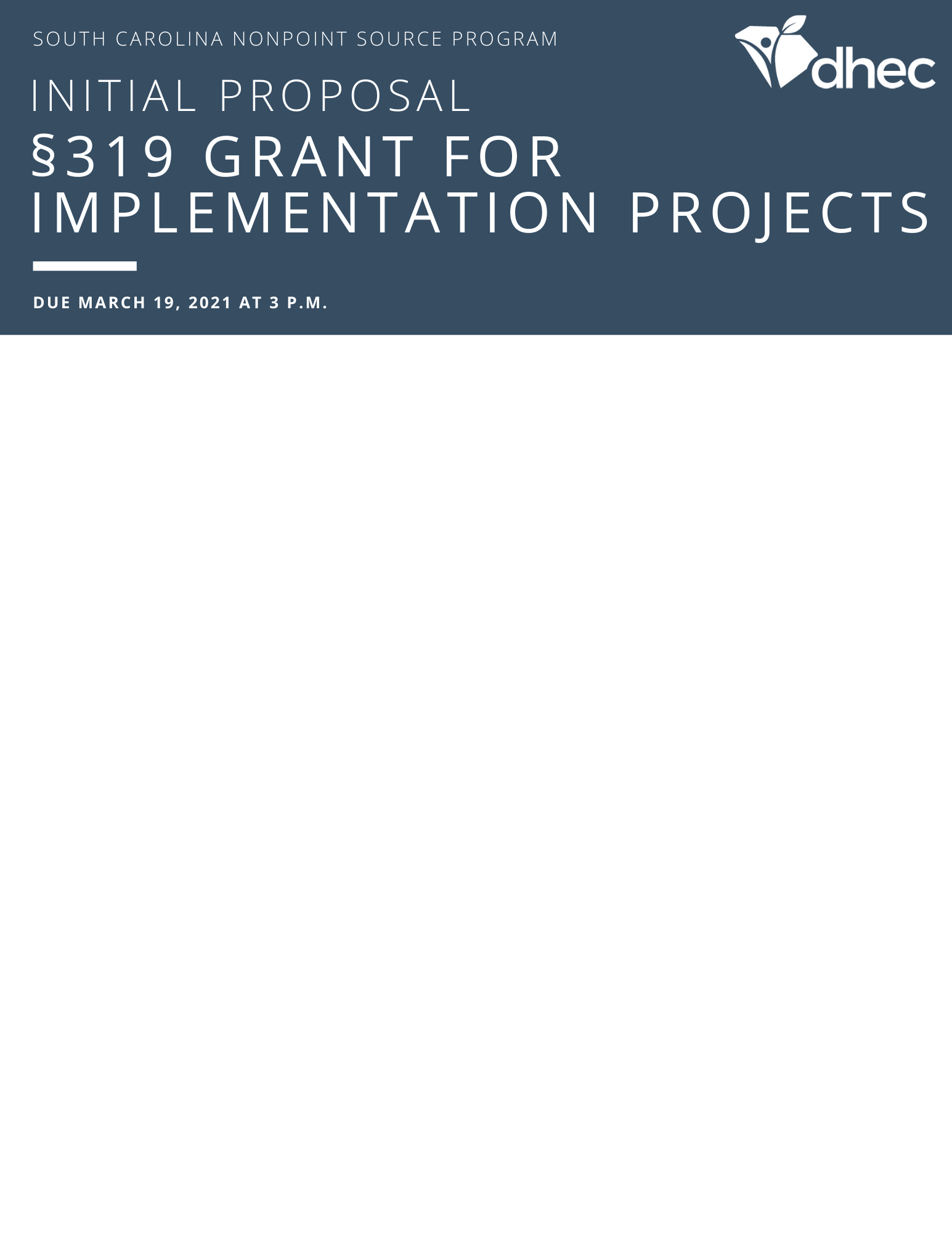         Has this Lead Organization previously led any 319 implementation projects? Project LocationWater Quality Impairments Being Addressed: (check all that apply)This Watershed: (check all that apply)SCDHEC Monitoring Sites and Impairments: If applicable, list the impairment as “site (impairment).” 						Ex: SV-101 (pathogens), RS-10345 (nitrogen), etc.Indicate approximately how much funding will be requested. (No detailed budget is needed at this time.)In 200 words or less, provide a general description of the proposed project that would be suitable for a press release. This section should summarize the water quality concerns, stakeholder involvement, and how the project will help achieve the desired environmental outcome(s).List the sources of the pollutants threatening water quality that would be addressed by this project. (E.g., septic, urban runoff, etc…) Add/remove bullets as necessary.List the best management practices (BMPs) this project will use to address these pollutant sources and a brief maintenance plan for each. Add/remove bullets as necessary. BMP:      Goal/Number Anticipated Installing:      Maintenance Plan:      BMP:      Goal/Number Anticipated Installing:      Maintenance Plan:      BMP:      Goal/Number Anticipated Installing:      Maintenance Plan:      BMP:      Goal/Number Anticipated Installing:      Maintenance Plan:      Provide a short, concise statement of the expected environmental outcomes that this project would strive to achieve. Goal-setting and results-planning can help water resource managers develop more deliberate project designs and achieve optimal project outcomes. (E.g., Watershed phosphorus loading will be reduced by 28 lbs/yr resulting in lake phosphorus levels below 7.2 µg/l; The impaired river segment will be in a state of equilibrium based on stream morphology principles; or, Ambient fecal coliform bacteria levels will be reduced to enable reopening of a closed shellfish harvest area of 18 acres.)For multi-phase projects, if the environmental outcome is not expected to be achieved during this phase, explain how the project will make progress toward the outcome and briefly touch on the anticipated future phases needed to achieve the desired environmental outcome(s).List your project partners in the chart below based on whether they have officially agreed to partner on the project at this time. All Confirmed Project Partners must provide a Commitment Letter, which must be included with this initial proposal.This project will require landowner/farmer participation:If yes, please list the number of landowners/farmers below based on whether a commitment has been secured from a willing landowner/farmer to install a BMP on their property. These lists are related to the Pollutant Sources Map mentioned in Section 12 of this Initial Proposal Form and should be referenced and included on it. Documentation of commitment from Confirmed Landowners listed here must also be included with this initial proposal. An application, commitment letter, or other similar commitment document may suffice. Obtaining interested landowners/farmers can take a good deal of time, so it is important to identify interested parties before your project begins. Struggling to obtain interested landowners/farmers during the grant can hold up your project timeline and lead to the lengthy process of amending your workplan and Grant Agreement. Contact the NPS Coordinator with any questions or concerns.Check one:Describe how the project will implement a watershed-based plan. The project should address measures intended to maintain or meet a quantifiable water quality goal. See SCDHEC-Funded Watershed-Based Plans and the SC Watershed Atlas for completed WBP examples. See full element text from EPA guidance in the RFP under Appendix 1 for more information about the elements (a) through (i) of a watershed-based plan.Permits take time. Will this project require permits? If so, what permits will be required and who will be responsible for permit acquisition? Will the project result in discharge, excavation, or fill of wetlands or impact state waters? Be sure to contact the US Army Corps of Engineers and review how to obtain a permit. Will the project result in excavation/fill or propose activities within a FEMA Special Flood Hazard Area? If so, review FEMA flood map service center.ALL projects in watersheds that include MS4 areas are required to complete this section to be considered, even if the applicant is not subject to an MS4 permit. Applicants must also include a signed Letter of Assurance on official letterhead verifying that activities proposed for a 319(h) project represent practices that are “above and beyond NPDES permit requirements and will not be counted as compliance in any NPDES permit reports.” Decisions regarding whether or not the activities proposed are part of an MS4 permit are made by SCDHEC MS4 permitting staff.Describe the activities that would be performed within the MS4 area of this proposed project. Briefly discuss why the proposed activities are “above and beyond” MS4 permit requirements.Describe where these BMPs would be located.  It may be helpful to note this on the Location Map or Priority Areas Map (see below).Submit the §319 Grant initial proposal and all attachments as a Word document via email to NPSGrants@dhec.sc.gov prior to 3 PM on March 19, 2021. Emails submitted to other addresses will not be considered, although you may “cc” mccartsm@dhec.sc.gov. Do not exceed 20 MB for attachments on any email; send multiple emails if needed for larger attachments. Confirmation emails will be sent from NPSGrants@dhec.sc.gov upon receipt of all proposals. Applicants will be notified within approximately 30 days regarding whether they are invited to submit a final proposal package.Proposals must be received by 3 PM on Friday, March 19, 2021.Your initial proposal package must include: (Please check items off to ensure you include all components.)Required:Initial Proposal Form – Submit as a Word document, with all applicable sections completedLocation Map* - Submit as a PDF file. Provide a digitally-created location map of the project watershed or area with a legend on one page of 8.5”x11” paper clearly showing, at a minimum, the SCDHEC monitoring sites, waterbodies, towns, and watershed boundaries. SCDHEC monitoring sites should be labeled on the map and have a clear differentiation between unimpaired and impaired. Impaired sites should be clearly designated by impairment type. For projects near MS4 permitted coverage, the permit boundaries should also be included.Entirely digitally-createdFits on one whole page of 8.5”x11” paperClear and conciseIncludes project watershed/areaLegend (includes SCDHEC monitoring sites, waterbodies, tows), watershed boundariesSCDHEC monitoring sites – Sites should be labeled on the map and have a clear differentiation between unimpaired and impaired; impaired sites should be clearly designated by impairment type. These designations may be specified through the required legend.WaterbodiesTownsWatershed boundariesDoes your project include an MS4 area?No.Yes. If yes, did you include MS4 permit boundaries on the map and in the legend?Locally-Collected Data Map* - Submit as a PDF file. This map should look the same as the Location Map except that SCDHEC monitoring sites should be replaced with Locally-Collected Monitoring Sites. Provide a digitally-created map of the project watershed or area with a legend on one page of 8.5”x11” paper clearly showing locally-collected monitoring sites along with the other required items from the Location Map. Locally-collected monitoring site(s) should be labeled on the map and have a clear differentiation between unimpaired and impaired. Impaired sites should be clearly designated by impairment type. The legend should also identify what entity collected which data. If available, provide the links to the data collected.Entirely digitally-createdFits on one whole page of 8.5”x11” paperClear and conciseIncludes project watershed/areaLegend – includes Locally-collected monitoring sites, waterbodies, towns, watershed boundariesLocally-collected monitoring sites – Sites should be labeled on the map and have a clear differentiation between unimpaired and impaired; impaired sites should be clearly designated by impairment type. Sites should also be identified by what entity collected which data. These designations may be specified through the required legend.WaterbodiesTownsWatershed boundariesLinks to data collected, if availablePollutant Sources Map* - Submit as a PDF file. Provide a digitally-created map indicating targeted pollutant sources within the project watershed or area on one page of 8.5”x11” paper.Entirely digitally-created Clear and conciseFits on one whole page of 8.5”x11” paperIndicates targeted pollutant sources within the project watershed/area, including confirmed/potential landowners from chart in initial proposal if applicableLegend includedWatershed-Based Plan – If a watershed-based plan has already been completed for the project area, it should also be submitted with the proposal form. If the plan is available online, applicants may simply provide a weblink.  If the watershed-based plan is in final development, a draft should be submitted. If selected during the initial proposal phase, a completed watershed-based plan must be submitted with the final proposal.Commitment Letters – Submit as a PDF file. Did you include a Commitment Letter from each Confirmed Project Partner you listed above and/or Confirmed Landowner/Farmer? (Note: for Confirmed Landowners/Farmers, an application, commitment letter, or other similar commitment document may suffice. You may contact the NPS Coordinator with any questions or concerns.)Does your project include an MS4 area?No.Yes. If yes, did you include a Letter of Assurance? – Submit as a PDF file. Applicants must include a signed Letter of Assurance on official letterhead verifying that activities proposed for a 319(h) project represent practices that are “above and beyond” NPDES permit requirements and will not be counted as compliance in any NPDES permit reports.Highly Encouraged:Priority Areas Map* - Submit as a PDF file. Provide a digitally-created map indicating identified priority areas for specific BMP implementation within the project watershed or area on 8.5”x11” paper. This may require several pages if multiple BMPs are planned. (I.e. If the proposal is for septic and agriculture, one map should indicate identified priority areas for septic repair/replacement within the watershed and a second map should indicate identified priority areas for agriculture BMPS within the watershed.)Entirely digitally-created Clear and conciseIndicates identified priority areas for specific BMP implementation within the project watershed/areaLegend includedFits on whole 8.5”x11” paper. This may require several pages if multiple BMPs are planned. (I.e. If the proposal is for both septic and agriculture, one map should indicate identified priority areas for septic repair/replacement within the watershed and a second map should indicate identified priority areas for agricultural BMPS within the watershed.) This may also include confirmed/potential landowners from chart in initial proposal if applicable.NOTE:*All maps should have the same base layer. As such, they should be able to be superimposed over one another and have all base items align.1. Applicant Information1. Applicant Information1. Applicant Information1. Applicant InformationLead Organization Name:    Project Manager Name, Title:Contact Email:Yes    No2. Project Area InformationWaterbodies Impacted: Watershed Names:12-Digit HUCs:Counties:Basin:Pathogens (Fecal coliform/E. coli)NitrogenCopperFecal coliform (Shellfish)PhosphorusNickelMacroinvertebrates (BIO/Aquatic Life Use)AmmoniaZincpHTurbidityDOTMDL:Has an approved TMDLIs impaired (no TMDL)Watershed-Based Plan:Has a completed WBPDoes not have a completed WBPMS4:Includes an MS4Does not include an MS4Priority Watershed:Outstanding Resource Water:Trout:Shellfish:Unimpaired (protection):  Impaired (restoration):Approved TMDL sites that are not supported:3. Anticipated Funding RequestFederal Request:$     Non-Federal Match:$     Additional Federal Funding,Total Amount:$     If applicable$     4. Project Summary5. Problem/Need6. Practices to Address Problem/Need7. Desired Environmental Outcome8. StakeholdersConfirmed Project PartnersPotential Project PartnersYesNoNumber of Confirmed Landowners/Farmers:Number of Potential Landowners/Farmers:9. Watershed-Based PlanProject implements actions from an existing 9-element watershed-based plan.Submit the completed, SCDHEC-approved watershed-based plan (WBP) with this initial proposal.Approved WBP Title:      Project implements a 9-element watershed-based plan that is in final development.Submit a draft WBP with this initial proposal. A completed WBP will be required with the final proposal. WBP Title:      10. Permit Information (if applicable)11. MS4 Information (if applicable)12. Submittal Requirements